PAPERCards divided into four categories by color.  Each of the cards contains a word related to this category.  The cards are kept inside a paper box.Uses:-Ice-breaker (Speaking activity)-Making groups/teams (Each team has to present a grammar topic)-Guessing game (Vocabulary)-Spelling bee (Vocabulary and the alphabet)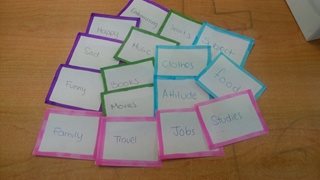 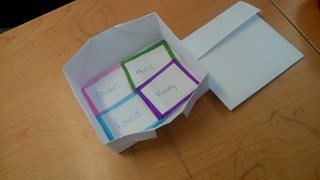 COMPUTERA PowerPoint slide that has the numbers form one to nine in a 3x3 chart.Uses:- Use them as if they were flashcards (Practice numbers)-Make study groups (Review the topics of a unit)-Random activity: each number represents an activity.  The students choose one of the numbers, and this is the activity they will have to do (Idioms)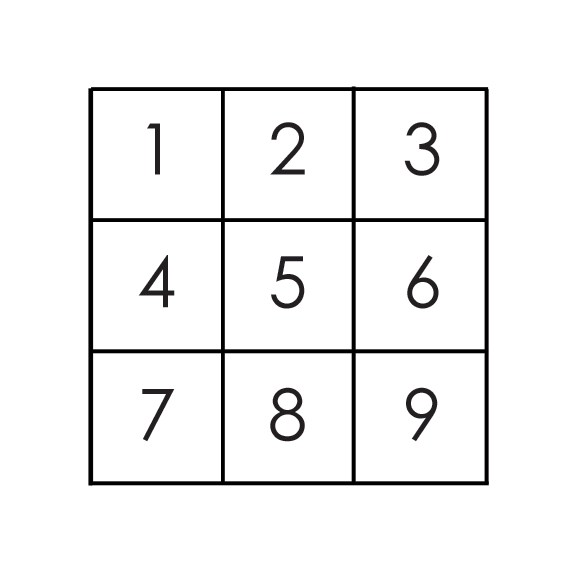 